Publicado en León el 04/12/2023 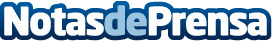 Modular DS gana Venture on the Road León, organizado por BStartup de Banco Sabadell, SeedRocket y Wayra Modular DS se ha proclamado la vencedora en la primera parada de Venture On The Road, que tuvo lugar ayer por la tarde en la ciudad de León. El programa ha sido organizado por BStartup de Banco Sabadell, SeedRocket y Wayra, el principal programa de innovación abierta de Telefónica, a los que se suma como colaborador Google for StartupsDatos de contacto:Trescom Trescom666 666 666Nota de prensa publicada en: https://www.notasdeprensa.es/modular-ds-gana-venture-on-the-road-leon Categorias: Castilla y León Emprendedores Innovación Tecnológica Digital http://www.notasdeprensa.es